OSNOVNA ŠKOLA MILANA LANGA Bregana, Langova 23.5.2023.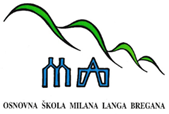 ŠKOLSKA  KUHINJA – MLIJEČNI OBROKza razdoblje od 8. do 12.5.2023. godinePonedjeljak:  pureće hrenovke u pecivu + sokUtorak: 	    mafin +sokSrijeda:	    mini slanac + jabukaČetvrtak: 	    pohani pileći file + rizi bizi + ciklaPetak:             kolač od mrkve + mlijekoJELOVNIK  ZA  UČENIKE U  PRODUŽENOM  BORAVKU     za razdoblje od 8. do 12.5.2023. godinePonedjeljak: DORUČAK: čokoladni jastučići s mlijekomRUČAK: bistra juha + pečena piletina + mlinci + zelena salataUtorak:DORUČAK: prežgana juha s tjesteninomRUČAK: varivo prisiljeno zelje s grahom i suhim mesom + pita s jabukamaSrijeda:DORUČAK: griz na mlijekuRUČAK: krem juha od cvjetače + pečena svinjetina + pekarski krumpir + ciklaČetvrtak:DORUČAK: pohani kruh + čajRUČAK: pileći rižoto + salata zelje s mrkvom + jagodePetak:DORUČAK: puter štangica + kakaoRUČAK: bistra juha + zapečena tjestenina sa sirom DOBAR TEK!